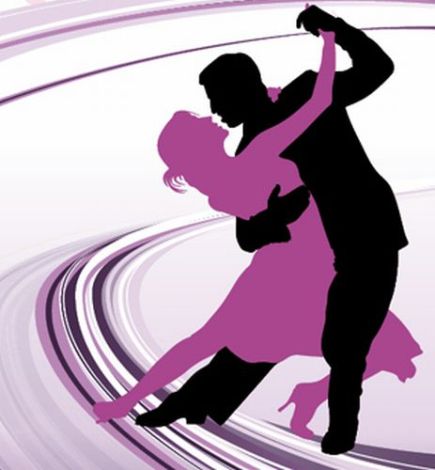 FARNÍ BÁL6.2. 2016 v 17 hodin, Restaurace Na ŠenkuV Dobraticích k tanci a poslechu hraje skupina HEC  17.00 – zahájení  18.00 – 1. 00 hod. hraje skupina HECvstupné:  90 kč  - mládež+ dříve narození                              12O kč - všichni ostatní večeře v ceně vstupného BOHATÁ SOUTĚŽ O CENY a obČerstvení zajištěno                   Předprodej  vstupenek :   p. Miloš Klus – 732 837 168